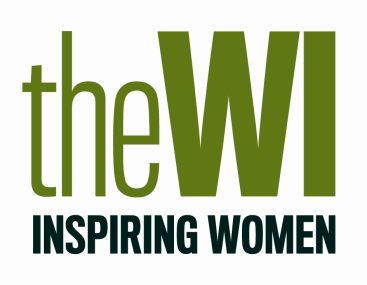 Quiz: End modern slaveryWhat is the estimated number of modern slavery victims in the UK?3-5,000 5-7,0009-10,00010-13,000Name one of the key challenges that still remain despite the introduction of the Modern Slavery Act 2015. _______________________________True or false: the Government currently provides short term support for victims, usually for up to 45 days. After that the support ends. True False Other than in factories, name one sector in which the crime of modern slavery takes place. ______________________________The modern slavery helpline, operated through Unseen, has identified how many potential victims of modern slavery so far?5,0007,00010,00015,000AnswersD-10-13,000Any of the following:police need more resources to carry out investigations there are issues of identificationprotection and support for victims is patchyTrueAny of the following:fields brothels nail barswithin people’s homesD-15,000